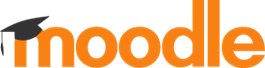 MoodleInformații despre instrumentInformații despre instrumentInformații despre instrumentGrup țintă:  Administrare/Management  Coordonatori  Voluntari  Administrare/Management  Coordonatori  VoluntariCategorie:   Instrument online  Platforme de învățare  Software/ Aplicație Desktop   Rețea (Socială)  App  AlteleZona de lucru:   Project Management  Managementul comunicării  Videoconferință  Colaborare/ Lucru în echipă  Autoadministrare  Marketing  Managementul personalului  E-Learning/ Gestiune Cunoștințe   Gestiune financiară  Prezentări/ Dezvoltare materiale de învățare   AlteleLimbă:Engleză și peste 100 de pachete lingvisticeEngleză și peste 100 de pachete lingvisticeCunoștințe anterioare / grad de complexitateCrearea de cursuri bune Moodle este solicitantă pentru profesor și necesită mult timp de pregătire în plus față de know-how-ul digital.Crearea de cursuri bune Moodle este solicitantă pentru profesor și necesită mult timp de pregătire în plus față de know-how-ul digital.Link:https://moodle.org/https://moodle.org/Furnizor:Este un proiect global de dezvoltare software.Este un proiect global de dezvoltare software.Scurtă descriere:Moodle este un sistem gratuit de management al cursurilor și o platformă de învățare. Software-ul oferă săli de curs virtuale. Materialele de lucru și activitățile de învățare sunt furnizate în acestea.Moodle este un sistem gratuit de management al cursurilor și o platformă de învățare. Software-ul oferă săli de curs virtuale. Materialele de lucru și activitățile de învățare sunt furnizate în acestea.Informații despre acces și utilizare (costuri, cerințe bazate pe cloud, utilizare mobilă, ...)Moodle este un software open-source disponibil gratuit.Moodle poate fi instalat pe orice computer care poate procesa PHP și acceptă o bază de date SQL. Software-ul poate rula pe serverele Windows, Mac și Linux. Există mulți parteneri moodle recunoscuți care găzduiesc, de asemenea, o instalație Moodle.Aplicația moodle mobile este disponibilă pentru Android și iOS.Moodle este un software open-source disponibil gratuit.Moodle poate fi instalat pe orice computer care poate procesa PHP și acceptă o bază de date SQL. Software-ul poate rula pe serverele Windows, Mac și Linux. Există mulți parteneri moodle recunoscuți care găzduiesc, de asemenea, o instalație Moodle.Aplicația moodle mobile este disponibilă pentru Android și iOS.Instrucţiuni/Tutorialehttps://docs.moodle.org/400/en/Main_pagehttps://moodle.academy/enrol/index.php?id=46https://docs.moodle.org/400/en/Main_pagehttps://moodle.academy/enrol/index.php?id=46